Srednja medicinska škola 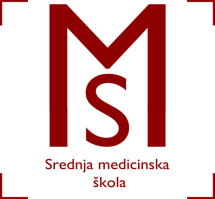 Slavonski BrodV. Jagića 3ARASPORED  VJEŽBI U KABINETIMA I ZDRAVSTVENIM USTANOVAMA ZA                                                        2.B RAZRED FIZIOTERAPEUTSKI TEHNIČAR/TEHNIČARKAŠkolska godina 2019./2020.NASTAVNI TJEDANPREDMETGRUPARADILIŠTERADNO VRIJEME13.2.12.- 6.12.Masaža1.Školski kabinetPon. 7.10-8.4513.2.12.- 6.12.Masaža2.Školski kabinetPon. 8.50-10.2513.2.12.- 6.12.Masaža3.Školski kabinetPon. 10.40-12.1513.2.12.- 6.12.Osnove kineziologije1.Školski kabinetPon.8.50-9.3513.2.12.- 6.12.Osnove kineziologije3.Školski kabinetPon. 9.40-10.2513.2.12.- 6.12.Osnove kineziologije2.Školski kabinetPon. 10.40-11.1513.2.12.- 6.12.Fizikalna terapija1.Školski kabinetPon. 9.40-12.15